York CountyLand Bank Authority 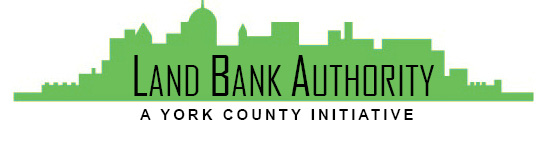 Thursday, May 16, 2019York County Economic Alliance144 Roosevelt Ave, York, PennsylvaniaMembers: Tom Englerth, Michael Black, Phil Briddell, Heidi Hormel, Frank Countess, Shanna Terroso, Felicia Dell 
Call to Order							Tom EnglerthComments or Questions from the PublicApproval of Meeting Minutes					Tom EnglerthYCLBA Operational Documents 				County MOU - Pending ApprovalAnnual Reporting to DCED – Pending AuditProject Discussion 						Kim Hogeman229 Carlisle Street, Hanover Borough249-253 Roosevelt, York City				Blanda NaceAction Items13 Church Ave, Felton Borough 	74 W Main Street, Windsor Borough	Good of the OrderNext Meeting – June 20, 2019Adjournment